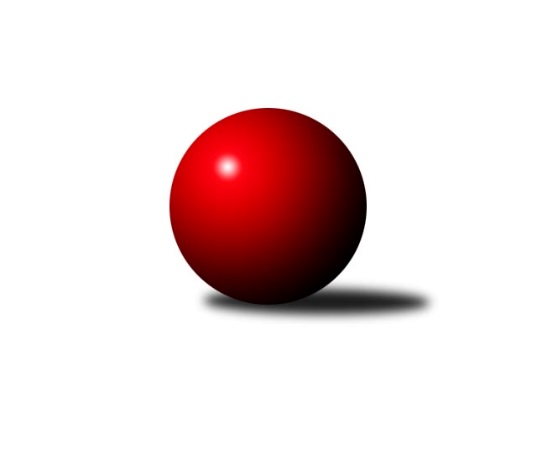 Č.26Ročník 2018/2019	11.5.2024 Krajský přebor Ústeckého kraje 2018/2019Statistika 26. kolaTabulka družstev:		družstvo	záp	výh	rem	proh	skore	sety	průměr	body	plné	dorážka	chyby	1.	TJ Sokol Údlice	26	21	2	3	148.5 : 59.5 	(198.0 : 114.0)	2565	44	1763	802	27.7	2.	TJ Elektrárny Kadaň B	26	18	0	8	127.0 : 81.0 	(174.0 : 138.0)	2497	36	1726	771	35.2	3.	ASK Lovosice	26	15	2	9	109.5 : 98.5 	(162.0 : 150.0)	2480	32	1731	749	40.9	4.	TJ Lokomotiva Ústí n. L. B	26	14	1	11	118.5 : 89.5 	(170.5 : 141.5)	2502	29	1731	772	31.6	5.	Sokol Spořice	26	13	1	12	112.0 : 96.0 	(164.5 : 147.5)	2460	27	1720	740	40.4	6.	KO Česká Kamenice	26	11	3	12	112.0 : 96.0 	(166.0 : 146.0)	2463	25	1713	751	40	7.	SKK Bílina	26	11	3	12	105.0 : 103.0 	(153.0 : 159.0)	2478	25	1718	760	38.9	8.	TJ Teplice Letná B	26	12	1	13	98.0 : 110.0 	(146.5 : 165.5)	2447	25	1708	739	45.4	9.	TJ Slovan Vejprty	26	11	0	15	95.5 : 112.5 	(152.0 : 160.0)	2466	22	1723	742	39.1	10.	TJ Lokomotiva Žatec	26	10	1	15	86.0 : 122.0 	(138.5 : 173.5)	2447	21	1716	732	42	11.	TJ VTŽ Chomutov B	26	9	2	15	93.0 : 115.0 	(144.0 : 168.0)	2442	20	1708	734	45	12.	SK Verneřice	26	9	2	15	91.0 : 117.0 	(151.0 : 161.0)	2405	20	1692	713	45.3	13.	Sokol Ústí nad Labem	26	9	1	16	81.0 : 127.0 	(136.5 : 175.5)	2395	19	1675	721	51.3	14.	TJ Kovostroj Děčín B	26	9	1	16	79.0 : 129.0 	(127.5 : 184.5)	2392	19	1682	710	44.1Tabulka doma:		družstvo	záp	výh	rem	proh	skore	sety	průměr	body	maximum	minimum	1.	TJ Sokol Údlice	13	13	0	0	86.0 : 18.0 	(114.0 : 42.0)	2670	26	2767	2559	2.	TJ Lokomotiva Ústí n. L. B	13	12	0	1	80.5 : 23.5 	(103.5 : 52.5)	2682	24	2774	2618	3.	TJ Elektrárny Kadaň B	13	12	0	1	79.5 : 24.5 	(97.5 : 58.5)	2618	24	2697	2533	4.	Sokol Spořice	14	11	1	2	83.5 : 28.5 	(110.5 : 57.5)	2428	23	2554	2358	5.	ASK Lovosice	13	10	1	2	64.5 : 39.5 	(91.5 : 64.5)	2449	21	2551	2334	6.	TJ Kovostroj Děčín B	13	9	1	3	64.0 : 40.0 	(86.0 : 70.0)	2478	19	2547	2401	7.	Sokol Ústí nad Labem	13	9	0	4	62.0 : 42.0 	(86.5 : 69.5)	2395	18	2473	2335	8.	SKK Bílina	13	8	1	4	64.5 : 39.5 	(88.5 : 67.5)	2518	17	2657	2399	9.	TJ Teplice Letná B	13	8	1	4	56.0 : 48.0 	(78.0 : 78.0)	2512	17	2587	2441	10.	KO Česká Kamenice	13	7	2	4	65.0 : 39.0 	(88.5 : 67.5)	2495	16	2592	2442	11.	TJ Slovan Vejprty	13	8	0	5	59.0 : 45.0 	(83.0 : 73.0)	2542	16	2611	2407	12.	TJ Lokomotiva Žatec	13	7	1	5	54.0 : 50.0 	(79.0 : 77.0)	2464	15	2506	2394	13.	SK Verneřice	12	6	0	6	48.0 : 48.0 	(76.0 : 68.0)	2410	12	2464	2336	14.	TJ VTŽ Chomutov B	13	5	2	6	52.0 : 52.0 	(76.0 : 80.0)	2532	12	2613	2419Tabulka venku:		družstvo	záp	výh	rem	proh	skore	sety	průměr	body	maximum	minimum	1.	TJ Sokol Údlice	13	8	2	3	62.5 : 41.5 	(84.0 : 72.0)	2557	18	2650	2440	2.	TJ Elektrárny Kadaň B	13	6	0	7	47.5 : 56.5 	(76.5 : 79.5)	2488	12	2670	2244	3.	ASK Lovosice	13	5	1	7	45.0 : 59.0 	(70.5 : 85.5)	2482	11	2553	2375	4.	KO Česká Kamenice	13	4	1	8	47.0 : 57.0 	(77.5 : 78.5)	2461	9	2622	2224	5.	TJ Teplice Letná B	13	4	0	9	42.0 : 62.0 	(68.5 : 87.5)	2442	8	2557	2297	6.	TJ VTŽ Chomutov B	13	4	0	9	41.0 : 63.0 	(68.0 : 88.0)	2435	8	2533	2258	7.	SKK Bílina	13	3	2	8	40.5 : 63.5 	(64.5 : 91.5)	2475	8	2632	2321	8.	SK Verneřice	14	3	2	9	43.0 : 69.0 	(75.0 : 93.0)	2405	8	2625	2262	9.	TJ Slovan Vejprty	13	3	0	10	36.5 : 67.5 	(69.0 : 87.0)	2460	6	2662	2299	10.	TJ Lokomotiva Žatec	13	3	0	10	32.0 : 72.0 	(59.5 : 96.5)	2446	6	2612	2305	11.	TJ Lokomotiva Ústí n. L. B	13	2	1	10	38.0 : 66.0 	(67.0 : 89.0)	2489	5	2601	2361	12.	Sokol Spořice	12	2	0	10	28.5 : 67.5 	(54.0 : 90.0)	2462	4	2615	2323	13.	Sokol Ústí nad Labem	13	0	1	12	19.0 : 85.0 	(50.0 : 106.0)	2395	1	2542	2211	14.	TJ Kovostroj Děčín B	13	0	0	13	15.0 : 89.0 	(41.5 : 114.5)	2386	0	2625	2193Tabulka podzimní části:		družstvo	záp	výh	rem	proh	skore	sety	průměr	body	doma	venku	1.	TJ Sokol Údlice	13	11	2	0	80.0 : 24.0 	(106.5 : 49.5)	2569	24 	7 	0 	0 	4 	2 	0	2.	ASK Lovosice	13	8	1	4	56.0 : 48.0 	(81.5 : 74.5)	2471	17 	5 	1 	1 	3 	0 	3	3.	TJ Elektrárny Kadaň B	13	8	0	5	62.0 : 42.0 	(90.0 : 66.0)	2496	16 	7 	0 	0 	1 	0 	5	4.	TJ Lokomotiva Ústí n. L. B	13	7	0	6	58.5 : 45.5 	(86.5 : 69.5)	2507	14 	5 	0 	1 	2 	0 	5	5.	Sokol Spořice	13	7	0	6	55.5 : 48.5 	(80.5 : 75.5)	2446	14 	6 	0 	1 	1 	0 	5	6.	SKK Bílina	13	6	2	5	53.5 : 50.5 	(83.5 : 72.5)	2461	14 	3 	1 	2 	3 	1 	3	7.	TJ Teplice Letná B	13	6	1	6	48.0 : 56.0 	(76.5 : 79.5)	2441	13 	4 	1 	2 	2 	0 	4	8.	TJ Slovan Vejprty	13	6	0	7	54.5 : 49.5 	(79.5 : 76.5)	2473	12 	3 	0 	3 	3 	0 	4	9.	TJ Lokomotiva Žatec	13	6	0	7	48.0 : 56.0 	(70.5 : 85.5)	2457	12 	4 	0 	2 	2 	0 	5	10.	SK Verneřice	13	5	1	7	43.5 : 60.5 	(66.0 : 90.0)	2401	11 	3 	0 	3 	2 	1 	4	11.	Sokol Ústí nad Labem	13	5	0	8	41.0 : 63.0 	(70.0 : 86.0)	2389	10 	5 	0 	2 	0 	0 	6	12.	KO Česká Kamenice	13	4	1	8	52.0 : 52.0 	(78.5 : 77.5)	2448	9 	2 	0 	4 	2 	1 	4	13.	TJ VTŽ Chomutov B	13	4	1	8	42.5 : 61.5 	(67.5 : 88.5)	2438	9 	2 	1 	3 	2 	0 	5	14.	TJ Kovostroj Děčín B	13	3	1	9	33.0 : 71.0 	(55.0 : 101.0)	2362	7 	3 	1 	3 	0 	0 	6Tabulka jarní části:		družstvo	záp	výh	rem	proh	skore	sety	průměr	body	doma	venku	1.	TJ Sokol Údlice	13	10	0	3	68.5 : 35.5 	(91.5 : 64.5)	2575	20 	6 	0 	0 	4 	0 	3 	2.	TJ Elektrárny Kadaň B	13	10	0	3	65.0 : 39.0 	(84.0 : 72.0)	2513	20 	5 	0 	1 	5 	0 	2 	3.	KO Česká Kamenice	13	7	2	4	60.0 : 44.0 	(87.5 : 68.5)	2485	16 	5 	2 	0 	2 	0 	4 	4.	TJ Lokomotiva Ústí n. L. B	13	7	1	5	60.0 : 44.0 	(84.0 : 72.0)	2523	15 	7 	0 	0 	0 	1 	5 	5.	ASK Lovosice	13	7	1	5	53.5 : 50.5 	(80.5 : 75.5)	2484	15 	5 	0 	1 	2 	1 	4 	6.	Sokol Spořice	13	6	1	6	56.5 : 47.5 	(84.0 : 72.0)	2469	13 	5 	1 	1 	1 	0 	5 	7.	TJ Teplice Letná B	13	6	0	7	50.0 : 54.0 	(70.0 : 86.0)	2460	12 	4 	0 	2 	2 	0 	5 	8.	TJ Kovostroj Děčín B	13	6	0	7	46.0 : 58.0 	(72.5 : 83.5)	2430	12 	6 	0 	0 	0 	0 	7 	9.	SKK Bílina	13	5	1	7	51.5 : 52.5 	(69.5 : 86.5)	2503	11 	5 	0 	2 	0 	1 	5 	10.	TJ VTŽ Chomutov B	13	5	1	7	50.5 : 53.5 	(76.5 : 79.5)	2461	11 	3 	1 	3 	2 	0 	4 	11.	TJ Slovan Vejprty	13	5	0	8	41.0 : 63.0 	(72.5 : 83.5)	2469	10 	5 	0 	2 	0 	0 	6 	12.	SK Verneřice	13	4	1	8	47.5 : 56.5 	(85.0 : 71.0)	2397	9 	3 	0 	3 	1 	1 	5 	13.	Sokol Ústí nad Labem	13	4	1	8	40.0 : 64.0 	(66.5 : 89.5)	2401	9 	4 	0 	2 	0 	1 	6 	14.	TJ Lokomotiva Žatec	13	4	1	8	38.0 : 66.0 	(68.0 : 88.0)	2439	9 	3 	1 	3 	1 	0 	5 Zisk bodů pro družstvo:		jméno hráče	družstvo	body	zápasy	v %	dílčí body	sety	v %	1.	Tomáš Malec 	KO Česká Kamenice 	22	/	25	(88%)	38.5	/	50	(77%)	2.	Jakub Hudec 	ASK Lovosice 	21	/	26	(81%)	36	/	52	(69%)	3.	Martin Vondráček 	TJ Sokol Údlice 	20	/	22	(91%)	37	/	44	(84%)	4.	Karel Kühnel 	KO Česká Kamenice 	20	/	26	(77%)	35.5	/	52	(68%)	5.	Martin Vršan 	TJ Sokol Údlice 	20	/	26	(77%)	32	/	52	(62%)	6.	Petr Lukšík 	TJ VTŽ Chomutov B 	18.5	/	26	(71%)	31.5	/	52	(61%)	7.	Jaroslav Verner 	TJ Sokol Údlice 	17.5	/	23	(76%)	33.5	/	46	(73%)	8.	Štefan Kutěra 	Sokol Spořice 	17	/	24	(71%)	29	/	48	(60%)	9.	Tomáš Čecháček 	TJ Teplice Letná B 	17	/	25	(68%)	30	/	50	(60%)	10.	Zdeněk Hošek 	TJ Elektrárny Kadaň B 	16.5	/	26	(63%)	31.5	/	52	(61%)	11.	Antonín Onderka 	TJ Elektrárny Kadaň B 	16	/	24	(67%)	30	/	48	(63%)	12.	Milan Polcar 	Sokol Spořice 	15.5	/	24	(65%)	30.5	/	48	(64%)	13.	Petr Bílek 	Sokol Ústí nad Labem 	15	/	17	(88%)	29	/	34	(85%)	14.	Václav Ajm 	TJ Lokomotiva Ústí n. L. B 	15	/	21	(71%)	27	/	42	(64%)	15.	Rudolf Podhola 	SKK Bílina 	15	/	23	(65%)	24.5	/	46	(53%)	16.	Petr Dvořák 	TJ Elektrárny Kadaň B 	14.5	/	23	(63%)	28.5	/	46	(62%)	17.	Miloš Martínek 	KO Česká Kamenice 	14.5	/	26	(56%)	27.5	/	52	(53%)	18.	Patrik Kukeně 	SK Verneřice 	14	/	18	(78%)	26	/	36	(72%)	19.	Oldřich Lukšík st.	Sokol Spořice 	14	/	19	(74%)	25	/	38	(66%)	20.	Lenka Chalupová 	TJ Lokomotiva Ústí n. L. B 	14	/	19	(74%)	23	/	38	(61%)	21.	Daniel Sekyra 	SK Verneřice 	14	/	21	(67%)	29.5	/	42	(70%)	22.	Josef Málek 	TJ Lokomotiva Ústí n. L. B 	14	/	22	(64%)	27.5	/	44	(63%)	23.	Milan Uher 	TJ Slovan Vejprty 	14	/	23	(61%)	22.5	/	46	(49%)	24.	Antonín Hrabě 	TJ Kovostroj Děčín B 	14	/	25	(56%)	25.5	/	50	(51%)	25.	Miroslav Vondra 	SKK Bílina 	13	/	15	(87%)	22	/	30	(73%)	26.	Vladimír Hurník 	TJ Sokol Údlice 	13	/	22	(59%)	29	/	44	(66%)	27.	Oldřich Fadrhons 	TJ Sokol Údlice 	13	/	22	(59%)	25	/	44	(57%)	28.	Josef Hudec 	TJ Slovan Vejprty 	13	/	25	(52%)	31	/	50	(62%)	29.	Zdeněk Ptáček st.	TJ Lokomotiva Žatec 	13	/	26	(50%)	22	/	52	(42%)	30.	Zdeněk Vítr 	SKK Bílina 	12.5	/	21	(60%)	21.5	/	42	(51%)	31.	Horst Schmiedl 	Sokol Spořice 	12.5	/	22	(57%)	26.5	/	44	(60%)	32.	Michal Dvořák 	TJ Elektrárny Kadaň B 	12	/	20	(60%)	23.5	/	40	(59%)	33.	Anna Houdková 	ASK Lovosice 	12	/	23	(52%)	21	/	46	(46%)	34.	Michaela Šuterová 	TJ Slovan Vejprty 	12	/	25	(48%)	28	/	50	(56%)	35.	Jindřich Wolf 	Sokol Ústí nad Labem 	12	/	25	(48%)	22	/	50	(44%)	36.	Jiří Šípek 	TJ Lokomotiva Ústí n. L. B 	12	/	25	(48%)	20	/	50	(40%)	37.	Jaroslav Ondráček 	ASK Lovosice 	11.5	/	23	(50%)	26.5	/	46	(58%)	38.	Ondřej Šmíd 	TJ VTŽ Chomutov B 	11	/	19	(58%)	21	/	38	(55%)	39.	Arnošt Werschall 	TJ Slovan Vejprty 	11	/	20	(55%)	22.5	/	40	(56%)	40.	Ladislav Čecháček 	TJ Teplice Letná B 	11	/	20	(55%)	20	/	40	(50%)	41.	Milan Hnilica 	TJ Teplice Letná B 	11	/	21	(52%)	18.5	/	42	(44%)	42.	Miroslav Farkaš 	TJ Slovan Vejprty 	11	/	22	(50%)	21	/	44	(48%)	43.	Robert Ambra 	TJ Elektrárny Kadaň B 	11	/	22	(50%)	17	/	44	(39%)	44.	Eugen Škurla 	TJ Lokomotiva Ústí n. L. B 	11	/	23	(48%)	26.5	/	46	(58%)	45.	Jaroslav Chot 	ASK Lovosice 	11	/	24	(46%)	25	/	48	(52%)	46.	Josef Jiřinský 	TJ Teplice Letná B 	11	/	25	(44%)	27	/	50	(54%)	47.	Iveta Ptáčková 	TJ Lokomotiva Žatec 	11	/	25	(44%)	24.5	/	50	(49%)	48.	Petr Šmelhaus 	KO Česká Kamenice 	10.5	/	16	(66%)	19	/	32	(59%)	49.	Josef Matoušek 	TJ Lokomotiva Ústí n. L. B 	10	/	15	(67%)	17.5	/	30	(58%)	50.	Miroslav Bachor 	TJ Kovostroj Děčín B 	10	/	16	(63%)	18	/	32	(56%)	51.	Radek Šelmek 	Sokol Spořice 	10	/	18	(56%)	17.5	/	36	(49%)	52.	Pavel Bidmon 	TJ Elektrárny Kadaň B 	10	/	19	(53%)	19	/	38	(50%)	53.	Šárka Uhlíková 	TJ Lokomotiva Žatec 	10	/	22	(45%)	22	/	44	(50%)	54.	Martin Budský 	TJ Slovan Vejprty 	9.5	/	18	(53%)	21	/	36	(58%)	55.	Lubomír Ptáček 	TJ Lokomotiva Žatec 	9.5	/	22	(43%)	21	/	44	(48%)	56.	Rudolf Březina 	TJ Teplice Letná B 	9.5	/	22	(43%)	21	/	44	(48%)	57.	Jiří Jarolím 	TJ Lokomotiva Žatec 	9.5	/	24	(40%)	21	/	48	(44%)	58.	Ladislav Zalabák 	ASK Lovosice 	9	/	15	(60%)	16.5	/	30	(55%)	59.	Miroslav Rejchrt 	TJ Kovostroj Děčín B 	9	/	19	(47%)	21	/	38	(55%)	60.	Václav Tajbl st.	TJ Lokomotiva Žatec 	9	/	21	(43%)	17.5	/	42	(42%)	61.	Petr Kunt st.	Sokol Ústí nad Labem 	9	/	22	(41%)	16	/	44	(36%)	62.	Petr Kunt ml.	Sokol Ústí nad Labem 	9	/	24	(38%)	24	/	48	(50%)	63.	Jiří Jablonický 	TJ Kovostroj Děčín B 	9	/	25	(36%)	16.5	/	50	(33%)	64.	Jiří Pavelka 	SKK Bílina 	8	/	13	(62%)	12	/	26	(46%)	65.	Miloš Maňour 	ASK Lovosice 	8	/	22	(36%)	18.5	/	44	(42%)	66.	Filip Turtenwald 	TJ Lokomotiva Ústí n. L. B 	7.5	/	14	(54%)	17	/	28	(61%)	67.	Ladislav Elis st.	SK Verneřice 	7.5	/	14	(54%)	16	/	28	(57%)	68.	Filip Prokeš 	TJ VTŽ Chomutov B 	7.5	/	14	(54%)	13	/	28	(46%)	69.	Lukáš Uhlíř 	SKK Bílina 	7.5	/	17	(44%)	15	/	34	(44%)	70.	Miroslav Zítka 	SK Verneřice 	7.5	/	21	(36%)	16.5	/	42	(39%)	71.	Věra Šimečková 	KO Česká Kamenice 	7	/	10	(70%)	12	/	20	(60%)	72.	Petr Mako 	TJ Sokol Údlice 	7	/	11	(64%)	12.5	/	22	(57%)	73.	Pavlína Černíková 	SKK Bílina 	7	/	14	(50%)	15	/	28	(54%)	74.	Emil Campr 	TJ Sokol Údlice 	7	/	15	(47%)	14	/	30	(47%)	75.	Karel Beran 	KO Česká Kamenice 	7	/	16	(44%)	17	/	32	(53%)	76.	Ladislav Elis ml.	SK Verneřice 	7	/	16	(44%)	16	/	32	(50%)	77.	Daniel Žemlička 	SK Verneřice 	7	/	16	(44%)	15	/	32	(47%)	78.	Tomáš Charvát 	ASK Lovosice 	7	/	16	(44%)	14.5	/	32	(45%)	79.	Václav Kordulík 	Sokol Spořice 	7	/	21	(33%)	14	/	42	(33%)	80.	Jan Salajka 	TJ Teplice Letná B 	6.5	/	12	(54%)	14.5	/	24	(60%)	81.	Stanislav Šmíd ml.	TJ VTŽ Chomutov B 	6	/	9	(67%)	12.5	/	18	(69%)	82.	Zdeněk Novák 	TJ VTŽ Chomutov B 	6	/	16	(38%)	16	/	32	(50%)	83.	Karel Bouša 	TJ Teplice Letná B 	6	/	16	(38%)	11.5	/	32	(36%)	84.	Martin Vích 	SKK Bílina 	6	/	18	(33%)	16	/	36	(44%)	85.	Petr Veselý 	TJ Kovostroj Děčín B 	6	/	18	(33%)	13	/	36	(36%)	86.	Stanislav Novák 	TJ VTŽ Chomutov B 	5.5	/	22	(25%)	15.5	/	44	(35%)	87.	Zbyněk Vytiska 	TJ VTŽ Chomutov B 	5	/	5	(100%)	7.5	/	10	(75%)	88.	Nataša Feketi 	TJ Elektrárny Kadaň B 	5	/	7	(71%)	9.5	/	14	(68%)	89.	Lenka Nováková 	TJ VTŽ Chomutov B 	5	/	8	(63%)	10	/	16	(63%)	90.	Milan Schoř 	Sokol Ústí nad Labem 	5	/	14	(36%)	9.5	/	28	(34%)	91.	Gerhard Schlögl 	SKK Bílina 	5	/	15	(33%)	10	/	30	(33%)	92.	Emilie Nováková 	TJ Kovostroj Děčín B 	5	/	19	(26%)	14	/	38	(37%)	93.	Jana Sobotková 	TJ Kovostroj Děčín B 	5	/	22	(23%)	13	/	44	(30%)	94.	Lukáš Zítka 	SK Verneřice 	4	/	9	(44%)	7	/	18	(39%)	95.	Dalibor Dařílek 	TJ Lokomotiva Ústí n. L. B 	4	/	10	(40%)	9	/	20	(45%)	96.	Miroslav Zítek 	TJ Sokol Údlice 	4	/	12	(33%)	12	/	24	(50%)	97.	Jiří Pulchart 	Sokol Ústí nad Labem 	4	/	15	(27%)	10	/	30	(33%)	98.	Viktor Žďárský 	TJ VTŽ Chomutov B 	3.5	/	6	(58%)	5	/	12	(42%)	99.	Petr Andres 	Sokol Spořice 	3	/	5	(60%)	8	/	10	(80%)	100.	Radek Goldšmíd 	TJ Lokomotiva Žatec 	3	/	5	(60%)	6	/	10	(60%)	101.	Miriam Nocarová 	TJ Elektrárny Kadaň B 	3	/	6	(50%)	8	/	12	(67%)	102.	Martin Čecho 	SKK Bílina 	3	/	6	(50%)	6	/	12	(50%)	103.	Josef Šíma 	SKK Bílina 	3	/	9	(33%)	6	/	18	(33%)	104.	Vladislav Janda 	KO Česká Kamenice 	3	/	13	(23%)	7.5	/	26	(29%)	105.	Eduard Šram 	SK Verneřice 	3	/	13	(23%)	7	/	26	(27%)	106.	Jiří Wetzler 	Sokol Spořice 	3	/	15	(20%)	9	/	30	(30%)	107.	Petr Kuneš 	Sokol Ústí nad Labem 	3	/	19	(16%)	10.5	/	38	(28%)	108.	Petr Málek 	Sokol Ústí nad Labem 	2	/	5	(40%)	5	/	10	(50%)	109.	Jaroslav Filip 	TJ Teplice Letná B 	2	/	8	(25%)	3	/	16	(19%)	110.	Viktor Kováč 	Sokol Ústí nad Labem 	1	/	1	(100%)	2	/	2	(100%)	111.	Pavel Nováček 	Sokol Ústí nad Labem 	1	/	1	(100%)	1	/	2	(50%)	112.	Tomáš Šaněk 	SKK Bílina 	1	/	2	(50%)	2	/	4	(50%)	113.	Zdenek Ramajzl 	TJ Lokomotiva Ústí n. L. B 	1	/	2	(50%)	1	/	4	(25%)	114.	Jitka Jindrová 	Sokol Spořice 	1	/	2	(50%)	1	/	4	(25%)	115.	Miroslav Lazarčik 	Sokol Spořice 	1	/	3	(33%)	3	/	6	(50%)	116.	Jaroslav Seifert 	TJ Elektrárny Kadaň B 	1	/	3	(33%)	2	/	6	(33%)	117.	Roman Slavík 	TJ Kovostroj Děčín B 	1	/	3	(33%)	2	/	6	(33%)	118.	Pavel Vaníček 	TJ VTŽ Chomutov B 	1	/	3	(33%)	2	/	6	(33%)	119.	Pavel Nocar ml.	TJ Elektrárny Kadaň B 	1	/	3	(33%)	2	/	6	(33%)	120.	Johan Hablawetz 	TJ Slovan Vejprty 	1	/	4	(25%)	3	/	8	(38%)	121.	Eva Říhová 	KO Česká Kamenice 	1	/	4	(25%)	2	/	8	(25%)	122.	Pavel Vacinek 	TJ Lokomotiva Žatec 	1	/	4	(25%)	1.5	/	8	(19%)	123.	Roman Exner 	TJ Kovostroj Děčín B 	1	/	6	(17%)	3	/	12	(25%)	124.	Bohuslav Hoffman 	TJ Slovan Vejprty 	1	/	6	(17%)	2	/	12	(17%)	125.	Josef Malár 	TJ Slovan Vejprty 	1	/	7	(14%)	1	/	14	(7%)	126.	Dančo Bosilkov 	TJ VTŽ Chomutov B 	1	/	12	(8%)	7	/	24	(29%)	127.	Rudolf Tesařík 	TJ VTŽ Chomutov B 	1	/	14	(7%)	3	/	28	(11%)	128.	Pavlína Sekyrová 	SK Verneřice 	1	/	16	(6%)	6	/	32	(19%)	129.	Libor Hekerle 	KO Česká Kamenice 	0	/	1	(0%)	1	/	2	(50%)	130.	Milan Vik 	TJ Lokomotiva Ústí n. L. B 	0	/	1	(0%)	1	/	2	(50%)	131.	Petr Zalabák st.	ASK Lovosice 	0	/	1	(0%)	1	/	2	(50%)	132.	Jiří Malec 	KO Česká Kamenice 	0	/	1	(0%)	0	/	2	(0%)	133.	Jaroslav Kuneš 	Sokol Ústí nad Labem 	0	/	1	(0%)	0	/	2	(0%)	134.	Jan Čermák 	TJ Lokomotiva Žatec 	0	/	1	(0%)	0	/	2	(0%)	135.	Eduard Skála 	TJ Teplice Letná B 	0	/	1	(0%)	0	/	2	(0%)	136.	Jan Brhlík st.	TJ Teplice Letná B 	0	/	1	(0%)	0	/	2	(0%)	137.	Pavel Klíž 	ASK Lovosice 	0	/	2	(0%)	2	/	4	(50%)	138.	Jan Zach 	TJ Elektrárny Kadaň B 	0	/	2	(0%)	2	/	4	(50%)	139.	Čestmír Dvořák 	TJ Kovostroj Děčín B 	0	/	2	(0%)	1	/	4	(25%)	140.	Milan Mestek 	Sokol Spořice 	0	/	3	(0%)	1	/	6	(17%)	141.	Milan Jaworek 	TJ Lokomotiva Ústí n. L. B 	0	/	3	(0%)	1	/	6	(17%)	142.	Jan Chvátal 	KO Česká Kamenice 	0	/	3	(0%)	0	/	6	(0%)	143.	Ladislav Moravec 	SK Verneřice 	0	/	3	(0%)	0	/	6	(0%)	144.	Olga Urbanová 	KO Česká Kamenice 	0	/	5	(0%)	2	/	10	(20%)	145.	Zdeněk Ptáček ml.	TJ Lokomotiva Žatec 	0	/	6	(0%)	3	/	12	(25%)	146.	Lubomír Holý 	KO Česká Kamenice 	0	/	10	(0%)	4	/	20	(20%)Průměry na kuželnách:		kuželna	průměr	plné	dorážka	chyby	výkon na hráče	1.	TJ Lokomotiva Ústí nad Labem, 1-4	2628	1807	820	34.2	(438.1)	2.	Údlice, 1-2	2578	1761	817	33.1	(429.8)	3.	Kadaň, 1-2	2554	1770	783	39.3	(425.7)	4.	TJ VTŽ Chomutov, 1-2	2533	1741	791	37.3	(422.2)	5.	Vejprty, 1-2	2517	1737	780	36.3	(419.6)	6.	TJ Teplice Letná, 1-4	2511	1740	771	44.2	(418.5)	7.	Bílina, 1-2	2491	1724	766	42.5	(415.2)	8.	Česká Kamenice, 1-2	2476	1725	750	40.2	(412.7)	9.	Kovostroj Děčín, 1-2	2455	1705	749	39.0	(409.2)	10.	Žatec, 1-2	2455	1715	740	40.3	(409.2)	11.	Bohušovice, 1-4	2417	1691	726	41.3	(403.0)	12.	Verneřice, 1-2	2414	1688	725	41.5	(402.4)	13.	Sokol Ústí, 1-2	2382	1673	709	51.9	(397.1)	14.	Sokol Spořice, 1-2	2372	1660	711	48.0	(395.5)Nejlepší výkony na kuželnách:TJ Lokomotiva Ústí nad Labem, 1-4TJ Lokomotiva Ústí n. L. B	2774	18. kolo	Václav Ajm 	TJ Lokomotiva Ústí n. L. B	499	25. koloTJ Lokomotiva Ústí n. L. B	2711	10. kolo	Eugen Škurla 	TJ Lokomotiva Ústí n. L. B	499	8. koloTJ Lokomotiva Ústí n. L. B	2710	8. kolo	Václav Ajm 	TJ Lokomotiva Ústí n. L. B	498	18. koloTJ Lokomotiva Ústí n. L. B	2705	3. kolo	Václav Ajm 	TJ Lokomotiva Ústí n. L. B	489	24. koloTJ Lokomotiva Ústí n. L. B	2701	6. kolo	Filip Turtenwald 	TJ Lokomotiva Ústí n. L. B	488	25. koloTJ Lokomotiva Ústí n. L. B	2698	24. kolo	Eugen Škurla 	TJ Lokomotiva Ústí n. L. B	481	10. koloTJ Lokomotiva Ústí n. L. B	2692	26. kolo	Antonín Hrabě 	TJ Kovostroj Děčín B	479	6. koloTJ Lokomotiva Ústí n. L. B	2680	22. kolo	Petr Dvořák 	TJ Elektrárny Kadaň B	477	3. koloTJ Lokomotiva Ústí n. L. B	2668	25. kolo	Lukáš Uhlíř 	SKK Bílina	475	24. koloTJ Slovan Vejprty	2662	11. kolo	Eugen Škurla 	TJ Lokomotiva Ústí n. L. B	475	2. koloÚdlice, 1-2TJ Sokol Údlice	2767	20. kolo	Martin Vršan 	TJ Sokol Údlice	498	21. koloTJ Sokol Údlice	2711	3. kolo	Martin Vršan 	TJ Sokol Údlice	496	16. koloTJ Sokol Údlice	2708	9. kolo	Martin Vondráček 	TJ Sokol Údlice	492	20. koloTJ Sokol Údlice	2706	4. kolo	Tomáš Malec 	KO Česká Kamenice	489	18. koloTJ Sokol Údlice	2686	13. kolo	Jaroslav Verner 	TJ Sokol Údlice	489	20. koloTJ Sokol Údlice	2685	12. kolo	Martin Vondráček 	TJ Sokol Údlice	484	4. koloTJ Elektrárny Kadaň B	2670	4. kolo	Martin Vršan 	TJ Sokol Údlice	484	13. koloTJ Sokol Údlice	2658	16. kolo	Jaroslav Verner 	TJ Sokol Údlice	480	23. koloTJ Sokol Údlice	2655	23. kolo	Jaroslav Verner 	TJ Sokol Údlice	479	12. koloTJ Sokol Údlice	2655	21. kolo	Vladimír Hurník 	TJ Sokol Údlice	478	12. koloKadaň, 1-2TJ Elektrárny Kadaň B	2697	5. kolo	Zdeněk Hošek 	TJ Elektrárny Kadaň B	480	26. koloTJ Elektrárny Kadaň B	2692	20. kolo	Zdeněk Hošek 	TJ Elektrárny Kadaň B	479	5. koloTJ Elektrárny Kadaň B	2676	15. kolo	Jaroslav Seifert 	TJ Elektrárny Kadaň B	475	11. koloTJ Elektrárny Kadaň B	2642	22. kolo	Michal Dvořák 	TJ Elektrárny Kadaň B	474	22. koloTJ Elektrárny Kadaň B	2638	6. kolo	Robert Ambra 	TJ Elektrárny Kadaň B	473	20. koloTJ Elektrárny Kadaň B	2625	17. kolo	Štefan Kutěra 	Sokol Spořice	473	22. koloTJ Elektrárny Kadaň B	2624	26. kolo	Tomáš Malec 	KO Česká Kamenice	471	10. koloTJ Sokol Údlice	2619	26. kolo	Antonín Onderka 	TJ Elektrárny Kadaň B	469	11. koloTJ Elektrárny Kadaň B	2616	11. kolo	Zdeněk Hošek 	TJ Elektrárny Kadaň B	469	10. koloSokol Spořice	2615	22. kolo	Petr Dvořák 	TJ Elektrárny Kadaň B	468	13. koloTJ VTŽ Chomutov, 1-2TJ Sokol Údlice	2639	8. kolo	Stanislav Šmíd ml.	TJ VTŽ Chomutov B	482	3. koloTJ Elektrárny Kadaň B	2619	18. kolo	Stanislav Šmíd ml.	TJ VTŽ Chomutov B	481	13. koloTJ VTŽ Chomutov B	2613	13. kolo	Daniel Sekyra 	SK Verneřice	476	10. koloTJ Slovan Vejprty	2612	13. kolo	Ondřej Šmíd 	TJ VTŽ Chomutov B	476	6. koloTJ VTŽ Chomutov B	2610	22. kolo	Stanislav Šmíd ml.	TJ VTŽ Chomutov B	466	10. koloTJ VTŽ Chomutov B	2587	18. kolo	Filip Prokeš 	TJ VTŽ Chomutov B	465	10. koloTJ VTŽ Chomutov B	2575	10. kolo	Václav Ajm 	TJ Lokomotiva Ústí n. L. B	465	16. koloTJ VTŽ Chomutov B	2562	16. kolo	Jakub Hudec 	ASK Lovosice	464	20. koloTJ Lokomotiva Žatec	2559	3. kolo	Oldřich Fadrhons 	TJ Sokol Údlice	464	8. koloKO Česká Kamenice	2559	1. kolo	Martin Vondráček 	TJ Sokol Údlice	463	8. koloVejprty, 1-2TJ Slovan Vejprty	2611	3. kolo	Josef Hudec 	TJ Slovan Vejprty	472	22. koloTJ Slovan Vejprty	2592	8. kolo	Tomáš Čecháček 	TJ Teplice Letná B	469	4. koloTJ Slovan Vejprty	2588	18. kolo	Josef Hudec 	TJ Slovan Vejprty	467	3. koloTJ Slovan Vejprty	2587	14. kolo	Petr Lukšík 	TJ VTŽ Chomutov B	465	25. koloTJ Slovan Vejprty	2583	22. kolo	Josef Hudec 	TJ Slovan Vejprty	461	14. koloSKK Bílina	2578	22. kolo	Gerhard Schlögl 	SKK Bílina	458	22. koloTJ Slovan Vejprty	2565	16. kolo	Petr Dvořák 	TJ Elektrárny Kadaň B	454	1. koloTJ Sokol Údlice	2565	10. kolo	Michaela Šuterová 	TJ Slovan Vejprty	452	8. koloTJ Teplice Letná B	2554	4. kolo	Arnošt Werschall 	TJ Slovan Vejprty	452	3. koloTJ Slovan Vejprty	2552	6. kolo	Arnošt Werschall 	TJ Slovan Vejprty	451	6. koloTJ Teplice Letná, 1-4TJ Sokol Údlice	2650	24. kolo	Stanislav Šmíd ml.	TJ VTŽ Chomutov B	512	11. koloTJ Teplice Letná B	2587	16. kolo	Tomáš Čecháček 	TJ Teplice Letná B	495	3. koloSokol Spořice	2585	20. kolo	Martin Vršan 	TJ Sokol Údlice	491	24. koloTJ Teplice Letná B	2582	3. kolo	Josef Hudec 	TJ Slovan Vejprty	473	26. koloTJ Elektrárny Kadaň B	2579	16. kolo	Jakub Hudec 	ASK Lovosice	471	3. koloTJ Teplice Letná B	2566	1. kolo	Tomáš Čecháček 	TJ Teplice Letná B	471	8. koloTJ Teplice Letná B	2539	8. kolo	Tomáš Čecháček 	TJ Teplice Letná B	470	18. koloTJ Teplice Letná B	2533	18. kolo	Tomáš Čecháček 	TJ Teplice Letná B	466	24. koloTJ Lokomotiva Ústí n. L. B	2532	1. kolo	Petr Lukšík 	TJ VTŽ Chomutov B	465	11. koloSKK Bílina	2530	10. kolo	Rudolf Březina 	TJ Teplice Letná B	458	1. koloBílina, 1-2SKK Bílina	2657	1. kolo	Miroslav Vondra 	SKK Bílina	505	1. koloTJ Lokomotiva Ústí n. L. B	2601	12. kolo	Petr Bílek 	Sokol Ústí nad Labem	483	1. koloTJ Sokol Údlice	2580	7. kolo	Miroslav Vondra 	SKK Bílina	483	4. koloSKK Bílina	2568	4. kolo	Miroslav Vondra 	SKK Bílina	481	18. koloSKK Bílina	2565	7. kolo	Lukáš Uhlíř 	SKK Bílina	479	3. koloSKK Bílina	2561	21. kolo	Miroslav Vondra 	SKK Bílina	467	12. koloSKK Bílina	2554	12. kolo	Jaroslav Verner 	TJ Sokol Údlice	466	7. koloSKK Bílina	2533	18. kolo	Rudolf Podhola 	SKK Bílina	465	4. koloTJ VTŽ Chomutov B	2516	19. kolo	Rudolf Podhola 	SKK Bílina	464	1. koloSKK Bílina	2511	3. kolo	Miroslav Vondra 	SKK Bílina	463	14. koloČeská Kamenice, 1-2KO Česká Kamenice	2592	17. kolo	Tomáš Malec 	KO Česká Kamenice	466	12. koloKO Česká Kamenice	2574	21. kolo	Tomáš Malec 	KO Česká Kamenice	459	5. koloSKK Bílina	2567	17. kolo	Zdeněk Vítr 	SKK Bílina	455	17. koloASK Lovosice	2537	12. kolo	Jaroslav Verner 	TJ Sokol Údlice	454	5. koloTJ Sokol Údlice	2535	5. kolo	Tomáš Malec 	KO Česká Kamenice	451	7. koloKO Česká Kamenice	2533	14. kolo	Michaela Šuterová 	TJ Slovan Vejprty	450	7. koloTJ Lokomotiva Ústí n. L. B	2530	9. kolo	Petr Šmelhaus 	KO Česká Kamenice	448	17. koloKO Česká Kamenice	2525	23. kolo	Miloš Martínek 	KO Česká Kamenice	448	25. koloTJ Teplice Letná B	2522	21. kolo	Miloš Martínek 	KO Česká Kamenice	448	23. koloKO Česká Kamenice	2508	2. kolo	Václav Ajm 	TJ Lokomotiva Ústí n. L. B	447	9. koloKovostroj Děčín, 1-2TJ Kovostroj Děčín B	2547	10. kolo	Václav Ajm 	TJ Lokomotiva Ústí n. L. B	467	19. koloTJ Kovostroj Děčín B	2540	21. kolo	Miroslav Bachor 	TJ Kovostroj Děčín B	459	10. koloTJ Kovostroj Děčín B	2527	15. kolo	Antonín Hrabě 	TJ Kovostroj Děčín B	456	10. koloTJ Kovostroj Děčín B	2521	19. kolo	Tomáš Čecháček 	TJ Teplice Letná B	455	5. koloTJ Lokomotiva Ústí n. L. B	2514	19. kolo	Patrik Kukeně 	SK Verneřice	453	2. koloTJ Teplice Letná B	2500	5. kolo	Miroslav Bachor 	TJ Kovostroj Děčín B	450	13. koloTJ Kovostroj Děčín B	2495	24. kolo	Miroslav Rejchrt 	TJ Kovostroj Děčín B	447	21. koloTJ Kovostroj Děčín B	2490	26. kolo	Martin Vršan 	TJ Sokol Údlice	444	15. koloKO Česká Kamenice	2487	13. kolo	Miroslav Bachor 	TJ Kovostroj Děčín B	444	19. koloTJ Kovostroj Děčín B	2487	13. kolo	Jan Salajka 	TJ Teplice Letná B	443	5. koloŽatec, 1-2TJ Sokol Údlice	2591	19. kolo	Eugen Škurla 	TJ Lokomotiva Ústí n. L. B	464	23. koloTJ Lokomotiva Ústí n. L. B	2533	23. kolo	Miloš Martínek 	KO Česká Kamenice	461	16. koloKO Česká Kamenice	2530	16. kolo	Zdeněk Ptáček st.	TJ Lokomotiva Žatec	460	14. koloASK Lovosice	2514	25. kolo	Martin Vondráček 	TJ Sokol Údlice	456	19. koloTJ Lokomotiva Žatec	2506	21. kolo	Radek Goldšmíd 	TJ Lokomotiva Žatec	456	1. koloTJ Lokomotiva Žatec	2503	4. kolo	Vladimír Hurník 	TJ Sokol Údlice	451	19. koloTJ Lokomotiva Žatec	2496	19. kolo	Josef Hudec 	TJ Slovan Vejprty	450	21. koloTJ Lokomotiva Žatec	2488	16. kolo	Jindřich Wolf 	Sokol Ústí nad Labem	448	14. koloTJ Lokomotiva Žatec	2486	23. kolo	Jiří Jarolím 	TJ Lokomotiva Žatec	444	5. koloSKK Bílina	2482	5. kolo	Milan Uher 	TJ Slovan Vejprty	443	21. koloBohušovice, 1-4ASK Lovosice	2551	22. kolo	Jakub Hudec 	ASK Lovosice	476	17. koloTJ Sokol Údlice	2541	11. kolo	Zdeněk Hošek 	TJ Elektrárny Kadaň B	462	19. koloTJ Elektrárny Kadaň B	2528	19. kolo	Jakub Hudec 	ASK Lovosice	456	26. koloASK Lovosice	2526	11. kolo	Ladislav Zalabák 	ASK Lovosice	453	2. koloASK Lovosice	2512	24. kolo	Anna Houdková 	ASK Lovosice	449	22. koloASK Lovosice	2497	26. kolo	Horst Schmiedl 	Sokol Spořice	448	10. koloASK Lovosice	2473	17. kolo	Jakub Hudec 	ASK Lovosice	448	22. koloASK Lovosice	2451	8. kolo	Jakub Hudec 	ASK Lovosice	446	13. koloASK Lovosice	2449	10. kolo	Martin Vršan 	TJ Sokol Údlice	443	11. koloASK Lovosice	2449	7. kolo	Stanislav Šmíd ml.	TJ VTŽ Chomutov B	438	7. koloVerneřice, 1-2TJ Sokol Údlice	2511	22. kolo	Jakub Hudec 	ASK Lovosice	480	1. koloSKK Bílina	2505	8. kolo	Jaroslav Verner 	TJ Sokol Údlice	465	22. koloASK Lovosice	2473	1. kolo	Rudolf Podhola 	SKK Bílina	456	8. koloSK Verneřice	2464	23. kolo	Daniel Sekyra 	SK Verneřice	448	3. koloSK Verneřice	2462	4. kolo	Daniel Sekyra 	SK Verneřice	443	4. koloTJ Lokomotiva Ústí n. L. B	2451	4. kolo	Daniel Sekyra 	SK Verneřice	441	22. koloKO Česká Kamenice	2449	6. kolo	Patrik Kukeně 	SK Verneřice	441	4. koloTJ Teplice Letná B	2437	25. kolo	Patrik Kukeně 	SK Verneřice	440	20. koloSK Verneřice	2437	22. kolo	Patrik Kukeně 	SK Verneřice	438	22. koloTJ VTŽ Chomutov B	2435	23. kolo	Martin Vršan 	TJ Sokol Údlice	437	22. koloSokol Ústí, 1-2Sokol Ústí nad Labem	2473	11. kolo	Petr Bílek 	Sokol Ústí nad Labem	462	7. koloSokol Ústí nad Labem	2461	23. kolo	Petr Bílek 	Sokol Ústí nad Labem	460	11. koloASK Lovosice	2460	9. kolo	Jakub Hudec 	ASK Lovosice	455	9. koloTJ Sokol Údlice	2440	2. kolo	Petr Bílek 	Sokol Ústí nad Labem	446	12. koloSokol Ústí nad Labem	2429	13. kolo	Petr Bílek 	Sokol Ústí nad Labem	441	9. koloSokol Ústí nad Labem	2425	7. kolo	Jiří Jablonický 	TJ Kovostroj Děčín B	439	23. koloTJ Lokomotiva Žatec	2423	11. kolo	Petr Bílek 	Sokol Ústí nad Labem	438	21. koloSokol Ústí nad Labem	2417	17. kolo	Daniel Sekyra 	SK Verneřice	437	17. koloTJ Elektrárny Kadaň B	2402	21. kolo	Lubomír Ptáček 	TJ Lokomotiva Žatec	437	11. koloTJ Lokomotiva Ústí n. L. B	2401	7. kolo	Jindřich Wolf 	Sokol Ústí nad Labem	437	11. koloSokol Spořice, 1-2Sokol Spořice	2554	15. kolo	Milan Polcar 	Sokol Spořice	461	15. koloTJ Sokol Údlice	2514	17. kolo	Horst Schmiedl 	Sokol Spořice	455	15. koloSokol Spořice	2470	4. kolo	Štefan Kutěra 	Sokol Spořice	452	23. koloSokol Spořice	2454	7. kolo	Oldřich Lukšík st.	Sokol Spořice	452	4. koloSokol Spořice	2453	9. kolo	Oldřich Lukšík st.	Sokol Spořice	452	11. koloSokol Spořice	2450	11. kolo	Stanislav Šmíd ml.	TJ VTŽ Chomutov B	448	4. koloSokol Spořice	2449	25. kolo	Jaroslav Chot 	ASK Lovosice	448	23. koloSokol Spořice	2425	21. kolo	Martin Vondráček 	TJ Sokol Údlice	443	17. koloSokol Spořice	2418	23. kolo	Jitka Jindrová 	Sokol Spořice	435	23. koloTJ Lokomotiva Žatec	2416	15. kolo	Štefan Kutěra 	Sokol Spořice	435	12. koloČetnost výsledků:	8.0 : 0.0	9x	7.0 : 1.0	37x	6.5 : 1.5	1x	6.0 : 2.0	40x	5.5 : 2.5	3x	5.0 : 3.0	33x	4.5 : 3.5	2x	4.0 : 4.0	10x	3.5 : 4.5	2x	3.0 : 5.0	22x	2.5 : 5.5	2x	2.0 : 6.0	12x	1.5 : 6.5	1x	1.0 : 7.0	7x	0.0 : 8.0	1x